Informatīvais ziņojums par iespējamiem mājokļa pieejamības risinājumiem bēgļiem un personām, kuras ir ieguvušas alternatīvo statusuInformatīvais ziņojums par iespējamiem mājokļu pieejamības risinājumiem bēgļiem un personām, kuras ir ieguvušas alternatīvo statusu (turpmāk – Informatīvais ziņojums), ir sagatavots, izpildot Ministru kabineta 2015. gada 2. decembra rīkojuma Nr. 759 „Rīcības plāns personu, kurām nepieciešama starptautiskā aizsardzība, pārvietošanai un uzņemšanai Latvijā” 3.18. apakšpunkta 3. uzdevumu, Ministru kabineta komitejas 2016. gada 6. jūnija sēdes protokollēmuma (prot. Nr. 19 4. §) 2. punktu, Ministru prezidenta 2016. gada 19. septembra rezolūciju Nr. 90/TA-1885, TA – 724 un Ministru kabineta 2016. gada 6. septembra sēdes protokollēmuma (prot. Nr. 44 47. § DV) 9. punktu.Ministru kabinetā iesniegtie Ekonomikas ministrijas informatīvie ziņojumi par mājokļa pieejamības risinājumiem bēgļiem un personām, kuras ir ieguvušas alternatīvo statusuIespēja ieviest aizdevumu, kas atmaksājams no personai izmaksājamā pabalsta, pirmajai īres iemaksai/ garantijaiMinistru kabineta 2015. gada 2. decembra rīkojuma Nr. 759 „Rīcības plāns personu, kurām nepieciešama starptautiskā aizsardzība, pārvietošanai un uzņemšanai Latvijā” (turpmāk - Rīcības plāns) 3.18. apakšpunkta 3. uzdevums paredz Ekonomikas ministrijai uzdevumu izvērtēt iespēju ieviest aizdevumu, kas atmaksājams no personai izmaksājamā pabalsta, pirmajai īres iemaksai/ garantijai.Ekonomikas ministrija, izpildot Rīcības plāna 3.18. punktā uzdoto uzdevumu, 2016. gada 12. aprīlī (Ekonomikas ministrijas 2016. gada 12. aprīļa vēstules reģ. Nr. 1-1-3363) iesniedza Valsts kancelejā sagatavoto informatīvā ziņojuma par iespēju ieviest aizdevumu, kas atmaksājams no personai izmaksājamā pabalsta, izsniegšanai bēglim un personai, kas ir ieguvusi alternatīvo statusu, lai nodrošinātu pirmās īres iemaksas/ garantijas segšanu projektu (turpmāk - Informatīvā ziņojuma projekts) izskatīšanai Ministru kabineta komitejā. Ekonomikas ministrijas Informatīvā ziņojuma projektā tika sniegts situācijas raksturojums un problēmas apraksts, proti, personu skaits, kam varētu būtu nepieciešams sniegt atbalstu 2016. un 2017. gadā, vērtēts valsts sniegtais sociālekonomiskais atbalsts un sniegta informācija par veikto aptauju pašvaldībām par to pieejamo dzīvojamo fondu, un sniegta informācija par iespēju ieviest aizdevumu, kas atmaksājams no personai izmaksājamā pabalsta, pirmajai īres maksai / garantijai. Informatīvā ziņojuma projekta secinājuma daļā tika norādīts, ka pēc Kredītbanku asociācijas paustā viedokļa secināms, ka privātajā sektorā aizdevuma izsniegšana bēgļiem un personām, kurām piešķirts alternatīvais statuss būtu pretrunā ar komercbanku piekopto atbildīgas kreditēšanas politiku, kā arī labu kreditēšanas praksi no bankas risku viedokļa. Tas pamatojams arī ar to, ka aizdevuma atgūšana vairums gadījumu var būt neiespējama, jo atbilstoši Civilprocesa likuma 72. nodaļai parādnieka rīcībā ir jāpaliek līdzekļiem ne mazāk kā minimālās mēneša darba algas apmērā, bet uz valsts sociālajiem pabalstiem šāda piedziņa vispār nav vēršama.Savukārt, lai Valsts kase vai sabiedrības „Attīstības finanšu institūcija Altum” varētu piešķirt īstermiņa aizdevumu gadā aptuveni 300 bēgļiem un to ģimenes locekļiem ir nepieciešami (Ekonomikas ministrija piedāvāja kā bāzi aprēķiniem ņemt aizdevuma summu 200 euro apmērā):1)	aptuveni 100 tūkst. euro infrastruktūras izveidošanai; 2)	ikgadējs finansējums infrastruktūras uzturēšanai;3)	finansējums aizdevumu piešķiršanai;Turklāt ir ņemami vērā arī šādi negatīvi aspekti, proti:1) šādi aizdevumi ir ar augstu riska pakāpi, jo nav iespējams izvērtēt aizņēmēju riskus - tas nozīmē, ka šādiem aizdevumiem jāparedz papildus riska segums no publiskajiem resursiem;2) aizdevumu administrēšanas izmaksas ir ļoti augstas nelielo summu un īsā termiņa dēļ.Ievērojot minēto, Ekonomikas ministrijas Informatīvā ziņojuma projektā norādīja, ka infrastruktūras izveidošanas un uzturēšanas izmaksas īstermiņa aizdevuma piešķiršanai attiecībā pret aizdevumos piešķiramo summu ir nesamērīgi lielas, turklāt tas būtiski apgrūtinātu bēgļa un personas, kurai piešķirts alternatīvais statuss, spēju uzturēt sevi mēneša ietveros, līdz ar to būtu nepieciešas radīt citu mehānismu atbalsta sniegšanai. Turklāt Latvijas Pašvaldību savienība norādīja, ka piedāvātā bāze aizdevuma summai ir nepietiekama mājokļa nodrošināšanai. Ekonomikas ministrijas iesniegtais Informatīvā ziņojuma projekts tika iekļauts Ministru kabineta komitejas 2016. gada 6. jūnija sēdes darba kārtībā (TA - 724), kurā tika pieņemts lēmums atlikt Informatīvā ziņojuma projekta izskatīšanu līdz 2016. gada 5. jūlijam. Vienlaikus ar Ministru kabineta komitejas 2016. gada 6. jūnija sēdes protokollēmuma Nr. 19 4.§, 2. punktu Ekonomikas ministrijai tika uzdots kopīgi ar Vides aizsardzības un reģionālās attīstības ministriju, Labklājības ministriju, Latvijas Pašvaldību savienību, Latvijas Darba devēju konfederāciju un biedrību „Latvijas Sarkanais Krusts” vispusīgi izvērtēt jautājumu par iespējamiem risinājumiem mājokļu politikas jomā attiecībā uz bēgļiem un personām, kas ir ieguvušas alternatīvo statusu, un sagatavot attiecīgu informatīvo ziņojumu. Iespēja sadalīt šobrīd piešķiramo pabalstu divu veidu finansiālas palīdzības formās: vienreizējā finansiālā atbalstā un pabalstā uzturēšanās izmaksu segšanai.Ekonomikas ministrija, izpildot Ministru kabineta komitejas 2016. gada 6. jūnija sēdes protokollēmuma (prot. Nr. 19 4. §) 2. punktā uzdoto uzdevumu (turpmāk – uzdevums), organizēja uzdevumā norādīto līdzatbildīgo institūciju sanāksmi ar mērķi vispusīgi skatīt iespēju sniegt atbalstu bēgļiem un personām, kas ir ieguvušas alternatīvo statusu, mājokļu politikas jomā. 2016. gada 15. jūnija sanāksmes ietvaros starp iesaistītajām pusēm notika diskusija par problēmas aktualitāti, mājokļa nodrošināšanas problemātiku un iespējamiem problēmas risinājumiem. Sanāksmes ietvaros tika sniegta informācija, ka līdzšinējos gadījumos ar mājokli ir izdevies nodrošināt vairākas ģimenes, kurām piešķirts bēgļu vai alternatīvais statuss, neskatoties uz minēto visu sanāksmes dalībnieku viedoklis sakrīt, ka mājokļu nodrošināšanas jautājums bēgļiem un personām, kurām piešķirts alternatīvais statuss, ir viennozīmīgi aktuāls, jo tas ir saistīts ar vienu no personas pamatvajadzībām nodrošināšanu, turklāt valsts atbalstam ir būtiska ietekme uz bēgļa un personas, kurai piešķirts alternatīvais statuss, spēju adaptēties un integrēties sabiedrībā. Tāpat tika secināts, ka minētajām personām ir ierobežota piekļuve mājoklim gan ienākumu dēļ, gan sabiedrībā valdošo stereotipu dēļ. Būtiski ir tas, ka mājokļa nodrošināšana un pieejamība ilgtermiņā ir cieši saistīta ar personas nodarbinātību atalgotā darbā līdz ar to arī valsts valodas apguvi pienācīgā līmenī. 2016. gada 25. jūlijā tika veiktas sarunas ar Iekšlietu ministrijas, Labklājības ministrijas un Vides aizsardzības un reģionālās attīstības ministrijas pārstāvjiem par iespējām sniegt palīdzību mājokļu politikas jomā attiecībā uz bēgļiem un personām, kas ir ieguvušas alternatīvo statusu, ievērojot fiskālās politikas principus. Iesaistīto pušu sniegtais vērtējums un secinājumi tika iekļauti informatīvajā ziņojumā, kurā tika piedāvāts risinājums piešķirtā finansējuma ietvaros, tādējādi nodrošinot, ka tiek ievēroti fiskālās politikas principi.Informatīvajā ziņojumā tika norādīts, ka atbilstošākais un ātrāk ieviešamais palīdzības sniegšanas veids ir veikt grozījumus normatīvajos aktos, sadalot šobrīd noteikto bēgļa vai alternatīvo statusu ieguvušas personas pabalstu divu veidu finansiālas palīdzības formās, proti, vienreizējā finansiālā atbalstā (šobrīd noteiktais pabalsts (139 euro vai 97  euro mēnesī) divu mēnešu apmērā), kuru izmaksās Pilsonības un migrācijas lietu pārvalde, ja iesniegums minētā atbalsta saņemšanai iesniegts viena mēneša laikā no dienas, kad pieņemts lēmums par bēgļa vai alternatīvā statusa piešķiršanu, un pabalstā uzturēšanās izmaksu segšanai. Pabalstu uzturēšanās izmaksu segšanai izmaksās Valsts sociālās apdrošināšanas aģentūra turpmākos 10 vai 7 mēnešus atkarībā no piešķirtā statusa 12 mēnešu periodā no statusa iegūšanas dienas, sasaistot pabalstu darbspējīgā vecumā esošām personām ar reģistrēšanos Nodarbinātības valsts aģentūrā un bezdarbnieku pienākumu, tajā skaitā darba meklēšanas un piemērotu darba pienākumu pieņemšanas, pildīšanu un nodarbinātību pirmos 3 mēnešus. Minētais risinājums, ļaus personām pēc statusa iegūšanas maksimāli ātri iegūt finanšu līdzekļus (skatīt 1. tabulu), lai uzsāktu sociālekonomisko iekļaušanos pēc starptautiskās aizsardzības statusa saņemšanas un radītu priekšnosacījumus, lai minētās personas nodrošinātu sevi ar visu nepieciešamo, tostarp, radot iespēju iegūt īres mājokli, vienlaikus neradot finansiālas palīdzības izmaksas pārtraukumu. 
1. tabulaSaskaņoto informatīvo ziņojumu par iespējamu risinājumu mājokļu politikas jomā attiecībā uz bēgļiem un personām, kas ir ieguvušas alternatīvo statusu (TA – 1885) Ekonomikas ministrija 2016. gada 4. septembrī iesniedza izskatīšanai Ministru kabineta sēdē. Tomēr ar Ministru prezidenta 2016. gada 19. septembra rezolūciju Nr. 90/TA-1885, TA – 724 Ekonomikas ministrijai uzdots turpināt darbu informatīvo ziņojumu (TA - 1885 un TA - 724) papildināšanā, ņemot vērā Ministru kabineta 2016. gada 6. septembra sēdes protokollēmuma (prot. Nr. 44 47.§ DV) 9. punktā doto uzdevumu. Vienlaikus, lūdzot izvērtēt iespēju apvienot abus informatīvos ziņojumus vienā dokumentā un iesniegt izskatīšanai Ministru kabinetā.Vienlaikus Ekonomikas ministrija vēlas uzsvērt, ka informatīvajā ziņojumā (TA – 1885) minētā risinājuma realizēšanai, proti, sadalīt šobrīd piešķiramo pabalstu divu veidu finansiālas palīdzības formās: vienreizējā finansiālā atbalstā un pabalstā uzturēšanās izmaksu segšanai, Iekšlietu ministrija jau izstrādājusi likumprojektu “Grozījumi Patvēruma likumā”, kas 2017. gada 20. aprīlī ir pieņemts Saeimā 3. lasījumā un attiecīgā norma stāsies spēkā 2017. gada 1. jūnijā. Turpmākie risinājumi mājokļu pieejamības nodrošināšanai bēgļiem un personām, kuras ir ieguvušas alternatīvo statusuAtbilstoši likuma „Par sociālo drošību” 11. pantam, personai, kura saviem spēkiem nespēj nodrošināt sevi vai pārvarēt īpašas dzīves grūtības un kura nesaņem ne no viena cita pietiekamu palīdzību, ir tiesības uz personisku un materiālu palīdzību, kas atbilst tās vajadzībām, dod iespēju pašpalīdzībai un veicina tās iesaistīšanos sabiedrības dzīvē. Sociālās palīdzības, jeb materiāla atbalsta krīzes situācijā nonākušām trūcīgām un maznodrošinātām ģimenēm (personām), lai apmierinātu to pamatvajadzības sniegšanu regulē Sociālo pakalpojumu un sociālās palīdzības likums, savukārt palīdzības sniegšanu dzīvokļa jautājumu risināšanā, kas ir sociālā palīdzība plašākā nozīmē, likums “Par palīdzību dzīvokļa jautājumu risināšanā”. Abi normatīvie akti nosaka, ka sociālo palīdzību un palīdzību dzīvokļa jautājumu risināšanā nodrošina pašvaldība, vienlaikus paredzot, ka gan sociālo pabalstu, gan arī palīdzības dzīvokļa jautājumu risināšanā saņemšanas priekšnoteikums personai ir deklarēta dzīvesvieta attiecīgajā pašvaldībā.Kā izņēmumu no minētā principa norādām, ka atbilstoši Ministru kabineta 2010. gada 30. marta noteikumi Nr. 299 „Noteikumi par ģimenes vai atsevišķi dzīvojošas personas atzīšanu par trūcīgu” (turpmāk – MK noteikumi Nr. 299) 10.1 punktam, ja ģimenes (personas) ienākumi nepārsniedz šo noteikumu 2. punktā minēto summu (128,06 euro), bet nav ievēroti citi šo noteikumu nosacījumi, pašvaldības sociālais dienests var pieņemt lēmumu par atbilstību trūcīgas ģimenes (personas) statusam uz laiku - viens mēnesis. Šajā gadījumā ģimene (persona) nodrošina visu nosacījumu izpildi viena mēneša laikā no lēmuma pieņemšanas brīža. Skatot situāciju kompleksi un pamatojoties uz MK noteikumu Nr. 299 10.1 punktu, pašvaldībai ir tiesības piešķirt palīdzību bez dzīves vietas deklarēšanas uz laika periodu - viens mēnesis. Šajā laikā bēglim vai personai, kura ir ieguvusi alternatīvo statusu, būtu jāatrod dzīves vieta un tur jādeklarējas. Atbilstoši Dzīvesvietas deklarēšanas likuma 3. panta pirmajai daļai, dzīvesvieta ir jebkura personas brīvi izraudzīta ar nekustamo īpašumu saistīta vieta (ar adresi), kurā persona labprātīgi apmetusies ar tieši vai klusējot izteiktu nodomu tur dzīvot, kurā dzīvot tai ir tiesisks pamats un kuru šī persona atzīst par vietu, kur tā sasniedzama tiesiskajās attiecībās ar valsti un pašvaldību. Savukārt šā panta otrā daļa nosaka, ka personai ir tiesisks pamats apmesties uz dzīvi noteiktā nekustamā īpašumā, ja tai pieder šis nekustamais īpašums, attiecībā uz to ir noslēgts īres vai nomas līgums vai šā īpašuma lietošanas tiesības tā ieguvusi uz laulības, radniecības, svainības vai cita likumiska vai līgumiska pamata. Tātad bēglis vai persona, kura ir ieguvusi alternatīvo statusu nemaz nevar iegūt tiesības saņemt sociālo palīdzību vai palīdzību dzīvokļa jautājumu risināšanā, jo tā rīcībā esošie līdzekļi var būt nepietiekami, lai noslēgtu īres līgumu un iegūtu tiesības apmesties uz dzīvi noteiktā nekustamā īpašumā, kurā deklarēt dzīves vietu.Līdz ar to, lai bēglis vai persona, kura ir ieguvusi alternatīvo statusu, varētu pretendēt uz sociālo palīdzību, ir nepieciešams risināt deklarēšanās jautājumu vai mājokļa nodrošināšanas jautājumu, lai persona varētu pretendēt uz sociālo palīdzību.Vienlaikus aplūkojot Sociālo pakalpojumu un sociālās palīdzības likumā, kā arī likumā “Par palīdzību dzīvokļa jautājumu risināšanā” ietvertos palīdzības veidus, var secināt, ka neviens no šiem pabalstiem nav paredzēts pirmās īres iemaksas (garantijas) segšanai, jo, piemēram, dzīvokļa pabalsts ir paredzēts jau izīrētas dzīvojamās telpas īres maksas un maksas par pakalpojumiem, kas saistīti ar dzīvojamās telpas lietošanu, segšanai. Tādēļ, ja tiek paredzēts kāds īpašs atbalsta veids pirmās īres iemaksas (garantijas) segšanai, kas būtu atbalsts ārpus šobrīd pastāvošās sociālās palīdzības, ir nepieciešams radīt sistēmu, kas paredzētu personu tiesības pieteikties viņu izvēlētā pašvaldībā šāda atbalsta saņemšanai. 2.1. Īres tirgus apskatsNo publiski pieejama īres tirgus pārskata, kā arī publiskajās datubāzēs pieejamo informāciju par īrei pieejamām dzīvojamām telpām, secināms, ka Rīgas mikrorajonos sērijveida mājā 60 m2 liela dzīvokļa īres maksa ir no 200 līdz 300 euro, centra dzīvokļos – no 450 līdz 600  euro. Tipiska sērijveida divistabu dzīvokļa mikrorajonos īres maksa ir ap 250 euro. Publiski pieejamās datubāzēs ir novērojams, ka īres maksa būtiski neatšķiras vienistabas vai divistabu dzīvokļiem. Īres maksas apskatu dzīvojamās telpas īres maksai, kas nepieciešams ģimenei, Latvijas lielākajās pilsētās ir iespējams aplūkot 1. attēlā.
1.attēls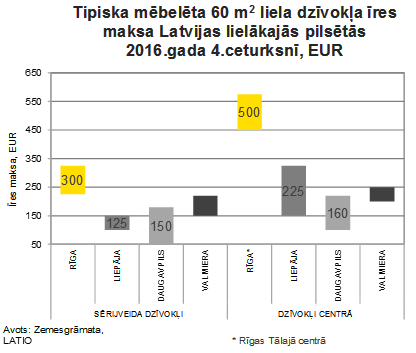 Turklāt vairums gadījumos sludinājumos tiek norādīta informācija par nepieciešamību iemaksāt garantijas maksu viena mēneša apmērā. Rīgas teritorijā parādās tendence dzīvojamās telpas izīrēšanā piesaistīt māklera pakalpojumus, kura izmaksas tiek noteiktas kā īrnieka izdevumi, noslēdzot īres līgumu.Ekonomikas ministrija balstoties uz pieejamo informāciju kā arī uz dzīvokļu īpašumos piedāvāto aprīkojumu un īpašnieku prasībām, kā optimālu norāda sekojošu īres maksas robežu :Individuālai personai līdz 250 euro/mēn.Ģimenei:kura sastāv no 2 personām ne vairāk kā 250 euro/mēn.kura sastāv no 3 personām ne vairāk kā 300 euro/mēn.kura sastāv no 4 personām ne vairāk kā 350 euro/mēn.kura sastāv no 5 un vairāk personas ne vairāk kā 400 euro/mēn.Pārskatāma informācija par nepieciešamu finansējuma īres uzsākšanai un īres maksas nodrošināšanu 6 mēnešu periodam ir atspoguļota 2. tabulā (nav ietverta maksa par māklera pakalpojumiem).
2.tabula2.2. Finansiāla palīdzība mājokļa nodrošināšanaiSākotnēji Ekonomikas ministrijai Rīcības plānā uzdotais uzdevums bija vērsts uz aizdevumu pirmās īres iemaksas un garantijas maksas segšanu, tostarp mazcenu īres dzīvojamo telpu datubāzes izveidošana un uzturēšana. Tādēļ Rīcības plāna pielikums “Papildu nepieciešamais finansējums 2016. un 2017. gadam personu, kurām nepieciešama starptautiskā aizsardzība, pārvietošanai un uzņemšanai Latvijā” paredzēja, ka Ekonomikas ministrijai personu, kurām nepieciešama starptautiskā aizsardzība mājokļa vajadzības nodrošināšanai (mazcenas īres dzīvojamo telpu datubāzes uzturēšanai) ir paredzēti papildu 5000 euro 2016. un 2017. gadā, kā arī turpmākos gadus pieprasot finansējumu mazcenas dzīvesvietu pieejamības datubāzes uzturēšanai. Tomēr, ievērojot to, ka informatīvo ziņojumu saskaņošanas procesā iesaistītās puses vairākkārtīgi ir norādījušas, ka ar vienreizēju palīdzību mājokļa jautājums netiks atrisināts, jo pastāv risks, ka personas nespēs turpmāk pastāvīgi nodrošināt mājokļa īri, tādēļ dosies prom uz citām Eiropas Savienības (turpmāk - ES) valstīm, tādējādi neturpinot integrācijas procesu, Ekonomikas ministrija ir veikusi aprēķinus par nepieciešamo līdzekļu apmēru, pieņemot, ka personas ar mājokli tiek nodrošinātas 6 mēnešu periodā, kas ir saistāms ar periodu, kuru laikā personām ar bēgļa vai alternatīvo statusu ir iespēja apgūt latviešu valodu pamata vai vidējā līmenī, tādējādi palielinot patstāvīga darba atrašanas iespējas. Vienlaikus Ekonomikas ministrija informē, ka iesaistītās puses ir vērsušas uzmanību, ka palīdzības sniegšana 6 mēnešu periodā var nenodrošināt mērķa sasniegšanu un iespējams palīdzību mājokļa nodrošināšanā būtu jāsniedz 12 mēnešus.Ja tiktu pieņemts lēmums par šāda atbalsta piešķiršanu, aktuāls būtu jautājums par izdevumu kompensēšanu pašvaldībām. Latvijas Pašvaldību savienības, Rīgas domes, Jelgavas domes un Jūrmalas domes pārstāvji ir norādījuši uz nepieciešamību veidot pastāvīgu valsts budžeta finansējuma programmu, no kuras sistemātiski tiktu kompensēti pašvaldībā radušies izdevumi par nodrošināšanu ar īres mājokļi. Savukārt Finanšu ministrijas ieskatā, atbilstošākais būtu pašvaldību izdevumu kompensējošs mehānisms, jo bēgļu un alternatīvā statusa ieguvušo personu skaits bieži mainās un minētās personas mēdz atstāt Latvijas teritoriju. Pašvaldībām kā vēlamā sadarbības forma tika norādīta - sadarbības līgums starp valsti un pašvaldībām (pašvaldības uz brīvprātības principa varētu pieteikties pašvaldības administratīvajā teritorijā nodrošināt personas par īres mājokli). Līdz ar to iesaistītās puses ir norādījušas vairākus iespējamos risinājumus iespējamā atbalsta kompensēšanā, proti:pielāgot valstī izveidoto sociālās palīdzības un atbalsta nodrošināšanas sistēmu, nodrošinot bēgļiem un personām, kurām piešķirts alternatīvais statuss operatīvi iegūt pašvaldības sociālo palīdzību un atbalstu, bez pirmreizējās dzīves vietas deklarēšanas līdzvērtīgi, kā tā tiek sniegta pašvaldībā deklarētām trūcīgām un maznodrošinātām personām. Pašvaldībām radušos izdevumus, sniedzot Sociālo pakalpojumu un sociālās palīdzības likumā, Bērnu tiesību aizsardzības likumā, citos normatīvajos aktos un attiecīgās pašvaldības saistošajos noteikumos noteikto palīdzību, kompensējot no valsts budžeta;pašvaldības un valsts sadarbības veicināšana, palīdzības sniegšanai mājokļa nodrošināšanā slēdzot sadarbības līgumu, kā to praksē ir ieviesusi Somija, Nīderlande un Zviedrija. Pašvaldību izdevumus kompensēšanai izveidojot pastāvīgu valsts atbalsta programmu, kuras ietvaros tiktu sistemātiski kompensēti pašvaldību veiktie izdevumi mājokļa nodrošināšanai. Tāpat arī Igaunija realizē praksi, kad valsts ar pašvaldībām slēdz līgumu par personu dzīvesvietu un nosaka, ka maksu noteiktu laika periodu sedz pašvaldības no tai piešķirtajiem finanšu līdzekļiem; Noteikt bēgļiem un personām, kurām piešķirts alternatīvais statuss, tiesības saņemt pabalstu dzīvojamās telpas īres nodrošināšanai vai palielināt šobrīd Patvēruma likumā noteikto pabalsta apmēru, tādā laika periodā, kad persona ir spējīga patstāvīgi sevi uzturēt;Pēc statusa piešķiršanas pārmitināt personas atsevišķi izveidotos centros. Piemēram, Lietuvā bēgļu un personu ar alternatīvo statusu izmitināšana un uzņemšana tiek īstenota, pamatojoties uz tā saucamās “pusceļa mājas” modeli. Šādas mājas jeb atsevišķa centra uzdevums ir vienuviet izmitināt ārvalstniekus, pēc tam, kad tiem ir piešķirts patvērums Lietuvā, kā arī realizēt viņu sociālo integrāciju. Tādējādi šāda pieeja dod iespēju personām turpināt uzsākto integrācijas procesu.Lai izvērtētu vai finansiālās palīdzības sniegšana personai īres mājokļa nodrošināšanai noteiktam laika periodam sasniedz mērķi, proti personas ir integrējušās sabiedrībā un ir spējīgas pastāvīgi sevi uzturēt, ir nepieciešams īstenot pilotprojektu, kura rezultāti sniegtu priekšstatu uz šādas palīdzības reālu ietekmi un īstenošanas trūkumiem.Vienlaikus vēršam uzmanību, ka attiecībā uz sniegtās sociālās palīdzības kompensēšanas mehānismu ir pieņemts Ministru kabineta lēmums. Ministru kabineta 2016. gada 20. septembra sēdē (prot Nr. 46 40§) tika apstiprināts Vides aizsardzības un reģionālās attīstības ministrijas izstrādātais informatīvai ziņojums „Par bēgļu un personu ar alternatīvo statusu uzņemšanas un sociālekonomiskās iekļaušanas pasākumu ietekmi uz pašvaldību budžetiem”. Minētā informatīvā ziņojuma protokollēmuma 2. un 3. punktā noteikts, ka pašvaldībām no valsts budžeta programmas „Līdzekļi neparedzētiem gadījumiem” kompensējamas izmaksas, kas pašvaldībām faktiski radušās, sniedzot finansiālo un materiālo palīdzību, par šādiem bēgļu un personu ar alternatīvo statusu uzņemšanas un sociālekonomiskās iekļaušanas pasākumiem: par faktiskajiem izdevumiem, kas pašvaldībām radušies, sniedzot sociālos pakalpojumus, sociālo palīdzību un atbalstu, kas noteikti Sociālo pakalpojumu un sociālās palīdzības likumā, Bērnu tiesību aizsardzības likumā un citos normatīvajos aktos un attiecīgās pašvaldības saistošajos noteikumos par laika periodu no 2016. gada 1. janvāra.Līdz ar to jau šobrīd ir paredzēts mehānisms, kura ietvaros pašvaldībām ir iespējas par to veiktajiem faktiskajiem izdevumiem bēgļu un alternatīvā statusa ieguvēju sociālekonomiskajai iekļaušanai, tai skaitā arī mājokļa nodrošināšanai, vērsties Vides aizsardzības un reģionālās attīstības ministrijā un lūgt izdevumu kompensēšanu. Vienlaikus ir apsverama iespēja ieviest arī Latvijas pašvaldību savienības piedāvāto sadarbības modeli, kas paredz iespēju slēgt sadarbības līgumus ar pašvaldībām.Aprēķins mājokļa nodrošināšanai bēgļiem un personām, kurām piešķirts alternatīvais statussŅemot vērā to, ka jau šobrīd ir vērojama tendence, ka personas, kurām piešķirts bēgļa vai alternatīvais statuss, kā vēlamo apmešanās vietu norāda Rīgu vai pilsētas, kas atrodas Rīgas tuvumā, lai nodrošinātu personas ar mājokli 6 mēnešu periodam, tika ņemts par pamatu īres tirgus apskats 2017. gadā Rīgā.2015. gada rudenī Latvijas valdība vienojās, ka valsts divu gadu laikā uzņems 531 patvēruma meklētājus no citām ES dalībvalstīm un bēgļu nometnēm. No 2016. gada līdz 2017. gada 30. aprīlim ES pārvietošanas programmas ietvaros pārvietotas 318 personas no kurām aptuveni 97% personu tika pārvietotas ar ģimeni (52 ģimenes un 10 indivīdi). Līdz ar to, lai izpildītu Latvijas apņemšanos attiecībā uz Latviju pārvietojamo personu skaitu, Latvijai pēc sākotnējā plāna līdz 2017. gada beigām vēl jāpārvieto 213 personas.ES pārvietošanas programmas ietvaros 2017. gadā plānotajām pārvietojamām 213 personām, ņemot vērā līdzšinējo praksi, ka 97% tiek pārvietoti ar ģimeni, atbalsta mājokļa nodrošināšanā sniegšanai ģimenēm (aptuveni 203 personas (rēķinot katrai personai 750 euro uz 6 mēn., vai mazāk atkarībā no ģimenes locekļu skaita)) un indivīdiem (aptuveni 10 personas (rēķinot katrai personai 1500 euro uz 6 mēn.)) provizoriski nepieciešami 167 250 euro. Patvēruma meklētāju izmitināšanas centrā uz 2017. gada 9. maiju uzturas 138 patvēruma meklētāji (aptuveni 105 personas (76%) ir kopā ar ģimeni un 33 personas (24%) ieradušās individuāli) (statistiska par patvēruma meklētāju centrā esošo personu skaitu pieejama: http://www.pmlp.gov.lv/lv/sakums/pakalpojumi/iecelosana-lv/patveruma-meklesana/patv%C4%93ruma-mekl%C4%93t%C4%81ju-skaits.html).Ņemot vērā iepriekš minēto informāciju, lai nodrošinātu patvēruma meklētāju izmitināšanas centrā esošās personas ar īrējamu dzīvojamo telpu, gadījumā, ja tām tiek piešķirts bēgļa vai alternatīvais statuss un tās reģistrējas Nodarbinātības valsts aģentūrā, vienlaikus piesakoties valsts valodas apguves programmai, uz 6 mēnešu periodu ir nepieciešami  128 250 euro.Ekonomikas ministrija vērš uzmanību, ka personas arī individuāli ierodas Latvijā un lūdz patvērumu, to skaitu ir grūti prognozēt, vēl jo vairāk tādēļ, ka daļai no patvēruma pieprasītājiem statuss netiek piešķirts. Līdz ar to Ekonomikas ministrija, pamatojoties uz Pilsonības un migrācijas pārvaldes publicētajiem datiem, secina, ka pēdējos trīs gados vidēji vienā gadā tiek piešķirts 50 personām bēgļa vai alternatīvais statuss ar manāmu tendenci šīm skaitam strauji pieaugt (skatīt 2. un 3. attēlu). Pēc Iekšlietu ministrijas rīcībā esošiem datiem 2017. gadā statusa piešķiršanu jau lūgušas 68 personas, kas Latvijas teritorijā ir ieradušās individuāli, 33 no minētajā personām līdz statusa piešķiršanai šobrīd atrodas patvēruma meklētāju izmitināšanas centrā.Ņemot vērā straujo individuālo patvēruma lūgumu pieprasījumu pieaugumu, Ekonomikas ministrijas ieskatā, 2017. gadā ar mājokli nodrošināšanai papildus 50 personām, kurām varētu tikt piešķirts statuss, būtu nepieciešams vidēji 75 000 eiro. 2.attēls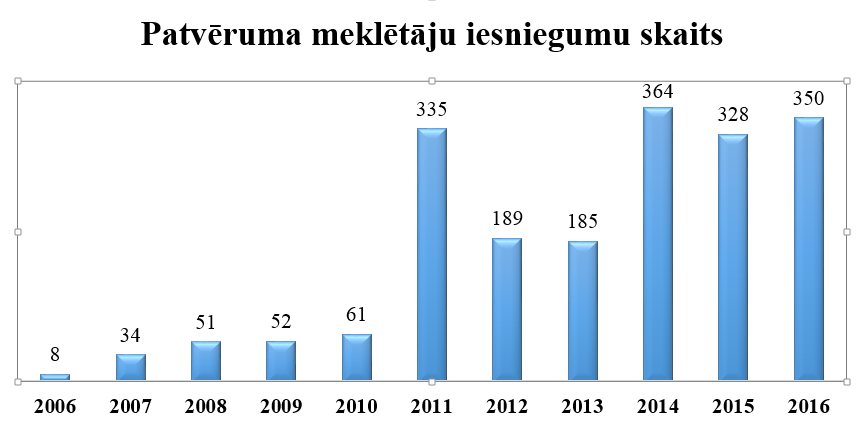 3.attēls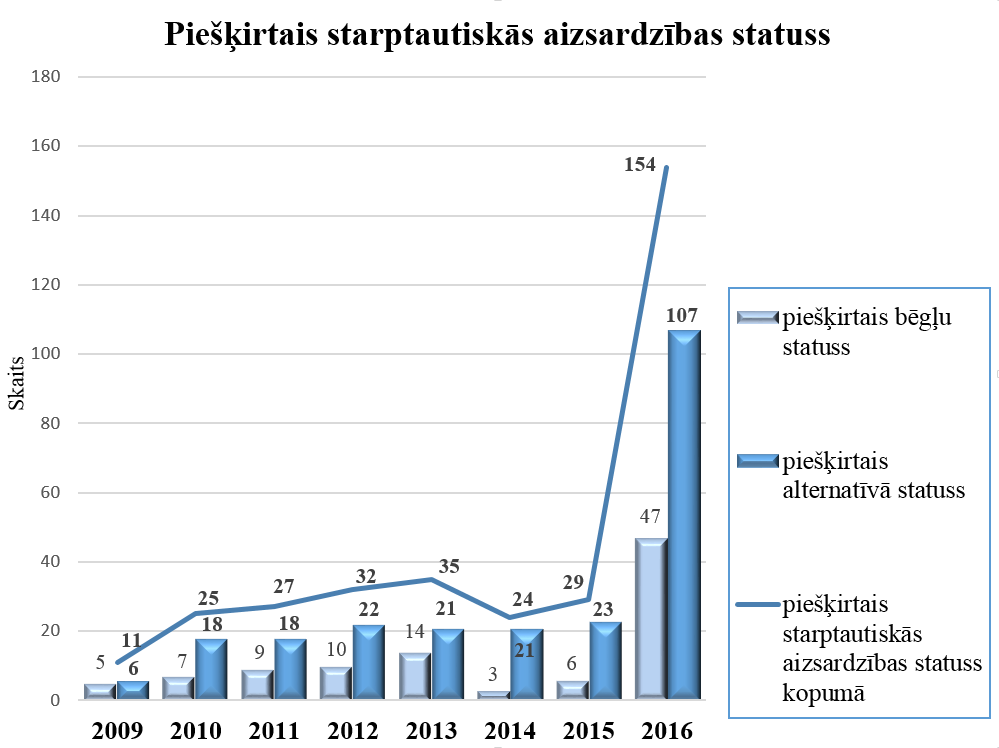 Tādējādi aptuvenais kopējais nepieciešams valsts budžeta finansējums būtu 370 500 euro apmērā (kopā 401 personām uz 6 mēnešiem). Ekonomikas ministrija vienlaikus vērš uzmanību, ka nepieciešamā finansējuma apmērs var mainīties atkarībā no personu skaita, kurām tiek piešķirts bēgļa vai alternatīvais statuss, personu skaita, kuras ir individuāli ieradušies Latvijas teritorijā, kā arī no tā cik ES pārvietošanas programmas ietvaros tiks pārvietotas ģimenes ar bērniem. Kā ietekmējošs faktors ir norādāma arī personas izvēlētā pašvaldība, jo īres tirgus un attiecīgi īres maksa katrā pašvaldībā var būt atšķirīga.KopsavilkumsBūtiskākais iemesls, kāpēc mājokļa nodrošināšana bēglim un personai, kurai ir piešķirts alternatīvais statuss, ir kļuvis par vienu no sociālekonomiskās iekļaušanas kavējošiem apstākļiem ir fakts, ka sākotnēji izstrādājot Rīcības plānu, mājokļu nodrošināšana netika identificēts kā sociālekonomiskās integrācijas būtisks apstāklis, proti, Ekonomikas ministrijai tika uzdots izvērtēt iespēju piešķirt aizdevumu pirmās īres iemaksas un garantijas segšanai, kas ir īslaicīgs atbalsts īres tiesisko attiecību uzsākšanai. Līdz ar to netika paredzēts valsts budžeta finansējums palīdzības sniegšanai tādā apmērā un termiņā, kas veicinātu personas integrāciju sabiedrībā. Ekonomikas ministrijai Rīcības plāna ietveros atbalstam bēgļiem un personām, kurs ir ieguvušas alternatīvo statusu, mājokļu jautājumu risināšanai tika paredzēti 5000 euro 2016. un 2017. gadā, kā arī turpmākos gadus pieprasot finansējumu mazcenas dzīvesvietu pieejamības datubāzes uzturēšanai. Ekonomikas ministrija ir sniegusi Ministru kabinetam informāciju par šādas mazcenas dzīvesvietu datubāzes izstrādes nelietderīgumu un norādījusi, ka Ministru kabineta 2015. gada 2. decembra rīkojumu Nr. 759 „Rīcības plāns personu, kurām nepieciešama starptautiskā aizsardzība, pārvietošanai un uzņemšanai Latvijā” apstiprinātā Rīcības plāna personu, kurām nepieciešama starptautiskā aizsardzība, pārvietošanai un uzņemšanai Latvijā 3.18. apakšpunkta 1. un 2. uzdevums ir atceļams, jo mazcenu īres dzīvesvietas datubāzes izveide minimāli var veicināt mājokļa pieejamību bēglim un personai, kurai piešķirts alternatīvais statuss. Ekonomikas ministrija ieskatā, datubāzes izstrāde un darbības nodrošināšana ir nelietderīga, jo dzīvojamo telpu īpašnieki nav ieinteresēti publicēt un aktualizēt informāciju par mazcenu īres dzīvesvietu pieejamību, kā arī ir pieejamas vairākas sociālās vietnes, kur sociālajiem mentoriem ir iespējams iegūt pilnīgu informāciju par īrei piedāvātām dzīvojamām telpām. Turklāt šobrīd pašvaldību dzīvojamais fonds nespēj nodrošināt ar dzīvesvietu personas, kurām palīdzība piešķirama saskaņā ar likuma „Par palīdzību dzīvokļa jautājumu risināšanā” un Sociālo pakalpojumu un sociālās palīdzības likuma noteikumiem, kā rezultātā tiek prognozēts, ka pašvaldību aktivitāte minētās datu bāzes papildināšanā varētu būt minimāla.Ekonomikas ministrija, izvērtējot mājokļa nodrošināšanas iespējas, vērš uzmanību, ka Ekonomikas ministrijas budžetā nav paredzēts papildus finansējums palīdzības sniegšanai bēgļiem un personām, kurām piešķirts alternatīvais statuss mājokļa nodrošināšanai, tādējādi, lai nodrošinātu palīdzības sniegšanu ir nepieciešams papildus valsts budžeta finansējums. Turklāt Ministru prezidenta uzdevuma izpildes ietvaros iesaistītās institūcijas, eksperti un ministriju pārstāvji ir secinājuši, ka ar vienreizēju palīdzību mājokļa jautājums netiks atrisināts. Tādēļ, pamatojoties uz izteiktajiem priekšlikumiem, Ekonomikas ministrija ir veikusi aptuvenus aprēķinus par nepieciešamo atbalstu bēgļiem un personām, kas ir ieguvušas alternatīvo statusu, dzīvesvietas īrei (drošības nauda par īres pēdējo mēnesi un īres maksas segšana, kopā 6 mēnešu periodam), kas 2017. gadā no valsts budžeta būtu 370 500 euro (kopā 401 personām).Vēršam uzmanību, ka šāds iespējamais atbalsts neiekļautos šobrīd pastāvošajā sociālā atbalsta sistēmā, jo pabalsts ar mērķi segt pirmo īres iemaksu (garantiju) un nodrošināt īri noteiktu laika periodu nav paredzēts ne Sociālo pakalpojumu un sociālās palīdzības likumā, ne arī likumā “Par palīdzību dzīvokļa jautājumu risināšanā” un būtu piešķirams tikai bēglim un personai, kurai ir piešķirts alternatīvais statuss. Ja tiek paredzēts kāds īpašs atbalsta veids pirmās īres iemaksas (garantijas) segšanai, kas būtu atbalsts ārpus šobrīd pastāvošās sociālās palīdzības, ir nepieciešams radīt sistēmu, kas paredzētu personu tiesības pieteikties viņu izvēlētā pašvaldībā šāda atbalsta saņemšanai. Ņemot vērā minēto, Ekonomikas ministrijas ieskatā ir nepieciešams veikt pasākumus divos virzienos.Pirmkārt, tā kā uzdevuma izpildē iesaistītajām pusēm atšķiras viedoklis par labāko risinājumu mājokļa nodrošināšanā un tā ietekmi uz personu reālu spēju sociālekonomiski iekļauties sabiedrībā, ir nepieciešams īstenot pilotprojektu mājokļa nodrošināšanai, ievērojot informatīvajā ziņojumā norādītos nosacījumus par īres maksu, vienlaikus nodrošinot, ka personas apgūst latviešu valodu un pilda darba meklētāju pienākumus, un sagatavot pārskatu par tā rezultātiem un ietekmi uz personu spēju efektīvi integrēties sabiedrībā. Pilotprojektu realizēšanā kā piemērotākā iestāde būtu uzskatāms Sabiedrības integrācijas fonds. Ņemot vērā, ka pašvaldībām ir būtiska loma personu integrācijā, pilotprojekta realizēšanai būtu nepieciešams Latvijas Pašvaldību savienības atbalsts. Ekonomikas ministrija pilotprojekta nodrošināšanai Ministru kabineta sēdes protokollēmumā ir noteikusi uzdevumu Ekonomikas ministrijai sagatavot Ministru kabineta rīkojuma projektu par ar Ministru kabineta 2015. gada 2. decembra rīkojuma rīkojumu Nr.  759 „Rīcības plāns personu, kurām nepieciešama starptautiskā aizsardzība, pārvietošanai un uzņemšanai Latvijā” apstiprinātā Rīcības plāna personu, kurām nepieciešama starptautiskā aizsardzība, pārvietošanai un uzņemšanai Latvijā 3.18. apakšpunktā uzdotā uzdevuma izpildei paredzētā finansējuma 2017. gadam 5000 euro apmērā pārdali Sabiedrības integrācijas fondam pilotprojekta īstenošanai. Otrkārt, Ekonomikas ministrija vērš uzmanību, ka palīdzība dzīvokļa jautājumu risināšanā ir pieskaitāma tādai sociālo tiesību jomai kā sociālais atbalsts (jeb sociālā palīdzība plašākā nozīmē), ko valsts vai pašvaldība sniedz personām, kurām ir vajadzība pēc šāda atbalsta un kuras pašas saviem spēkiem nespēj nodrošināt attiecīgo vajadzību. Taču sociālā atbalsta tāpat kā ikvienas sociālās tiesības nodrošināšana ir atkarīga no valsts vai pašvaldības finansiālajām iespējām un resursiem (Augstākās tiesas 2010. gada 6. maija sprieduma lietā Nr. SKA – 171/2010 7. punkts). Vienlaikus vēršam uzmanību, ka Ekonomikas ministrija savas kompetences ietvaros, izpildot Ministru kabineta 2016. gada 3. maija rīkojuma Nr. 275 „Par Valdības rīcības plānu Deklarācijas par Māra Kučinska vadītā Ministru kabineta iecerēto darbību īstenošanai” 39.1., 92.1., 92.2. apakšpunktu, ir konstatējusi, ka ilglaicīga finansējuma trūkuma dēļ šobrīd ekonomiski aktīvajos reģionos trūkst dzīvojamā fonda, kuru būtu iespējams izīrēt, tādējādi, nodrošinot likumā „Par palīdzību dzīvokļa jautājumu risināšanā” izvirzītos mērķus. Jau šobrīd personām, kuras tiek reģistrētas pašvaldības dzīvokļa jautājumu risināšanā sniedzamās palīdzības reģistrā, nereti līdz pašvaldības dzīvokļa piešķiršanai ir jāgaida vairāki gadi. Minētais izskaidrojams ar šobrīd nepietiekamo dzīvojamo fondu pašvaldībās.Ņemot vērā minēto Ekonomikas ministrijas ieskatā ir nepieciešams piedāvāt Latvijas iedzīvotājus nediskriminējošu risinājumu mājokļa pieejamības risināšanā, proti, Ekonomikas ministrija plāno sagatavot un iesniegt Finanšu ministrijā un Pārresoru koordinācijas centrā pieteikumu par līdzfinansējuma no valsts budžeta piešķiršanu prioritārā pasākuma - jauna īres dzīvojamā fonda attīstība, nodrošināšanai. Ministru prezidenta biedrs,ekonomikas ministrs 	A. AšeradensVīza: Valsts sekretārs	J. Stinka14.07.2017. 11:004617Auders, 67013287Martins.Auders@em.gov.lvZaļaiskalne, 67013242Zane.Zalaiskalne@em.gov.lvNr.p.k.Personu skaits no vienas ģimenesVienreizēja atbalsta summa (euro)Ienākumi (atbalsts) 1. mēnesī uz vienu personu1.12782782.24722363.36662224.48602155.5 (un vairāk)1054 (un vairāk)210,8 (un mazāk)Nr.p.k.Personu skaits no vienas ģimenesĪres maksas maksimālā robežaGarantijas iemaksas maksimālā robeža (īres maksa par pēdējo mēnesi)Kopā nepieciešamais finansējums īres attiecību uzsākšanai (euro)Minimālais īres periods, ko iesaka pašvaldības (mēn.)Pilna perioda īres maksas nodrošināšanaPilna perioda summa par vienu personu (euro)Pilna perioda summu uz katru personu par vienu mēnesi (euro)1.12502505006150015002502.2250250500615007501253.3300300600618006001004.43503507006210052587,55.5 (un vairāk)4004008006240048080